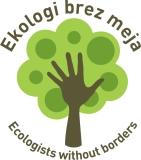 __________________________________________________________________ ,naziv podjetja ali organizacije, ulica in hišna številka, kraj in poštna številkadavčna številka __________________, ki ga zastopa ________________________							     naziv funkcije, ime in priimek(v nadaljevanju donator)in Društvo Ekologi brez meja, Trubarjeva 50, 1000 Ljubljana, davčna številka SI30944929, ki ga zastopa predsednica Urška Zgojznik(v nadaljevanju prejemnik donacije)sklenetaDONATORSKO POGODBOo doniranju denarnih sredstev za program dejavnosti društvaEKOLOGI BREZ MEJA1. členTa pogodba se sklene na podlagi interesa donatorja, da donira denarna sredstva prejemniku donacije z namenom doseganja ciljev dejavnosti Društva Ekologi brez meja.2. členDonator se zavezuje, da bo prejemniku donacije nakazal ____________ EUR najkasneje v 5-ih dneh po sklenitvi te pogodbe na transakcijski račun, odprtem pri, NLB, Trg republike 2, 1000 Ljubljana, št.: SI56 0201 0025 8264 309, SWIFT: LJBASI2X, koda namena: CHAR. 3. členPrejemnik donacije se zavezuje, da bo donirana sredstva razporedil v skladu s programom delovanja Društva Ekologi brez meja in da za v 2. členu navedeni znesek donacije donatorju ne bo opravil nobene nasprotne storitve.4. členVse morebitne spore v zvezi s to pogodbo bosta pogodbeni stranki reševali sporazumno, v duhu strpnosti in medsebojnega spoštovanja. Če to ne bo mogoče, bo spore reševalo pristojno sodišče v Ljubljani. 5. členPogodba je sestavljena v dveh (2) enakih izvodih, po en (1) izvod za vsako pogodbeno stranko.Datum pogodbe: _______________PREJEMNIK DONACIJE:				DONATOR:Društvo Ekologi brez meja				___________________________							naziv podjetjaodgovorna oseba: Urška Zgojznik			___________________________							ime in priimekPodpis: 						Podpis:Žig:							Žig: